كلية التربية بالزلفي تقيم رحلة إلى المدينة المنورة للطلاب المتفوقين وطلاب المنحأقامت كلية التربية بالزلفي ممثلة بوحدة شؤون الطلاب رحلة إلى المدينة المنورة للطلاب المتفوقين وطلاب المنح والذين كانت لهم مشاركات فاعلة في الأنشطة الطلابية وذلك من يوم الأربعاء 1436/5/19 وحتى يوم الجمعة ،وقد رافق الوفد سعادة وكيل الكلية لشؤون الطلاب د/ أحمد بن عبدالله القشعمي وسعادة رئيس قسم الدراسات الإسلامية د/ محمد بن عبدالله الطيار ومشرف  الأنشطة الطلابية في قسم الدراسات الإسلامية د/ فاتح حسني عبدالكريم وأمين الأنشطة الطلابية في الكلية الأستاذ / عمر بن أحمد الخنيني وقد تضمن برنامج الرحلة زيارة الجامعة الإسلامية ومقابلة وكيلها سعادة الدكتور أحمد كاتب وزيارة المسجد النبوي الشريف ومجمع الملك فهد لطباعة المصحف الشريف كما تخللها زيارة لأبرز المعالم التاريخية في المدينة المنورة وفي ختام الزيارة رفع الجميع عبارات الشكر والتقدير والعرفان لمعالي مدير الجامعة ولسعادة وكيل الجامعة للشؤون التعليمية وللمسؤولين في كلية التربية بالزلفي وعلى رأسهم سعادة عميد الكلية على تنظيم الزيارة سائلين الله العلي القدير أن يجزي الجميع خير الجزاء وألا يحرمهم الأجر والمثوبة.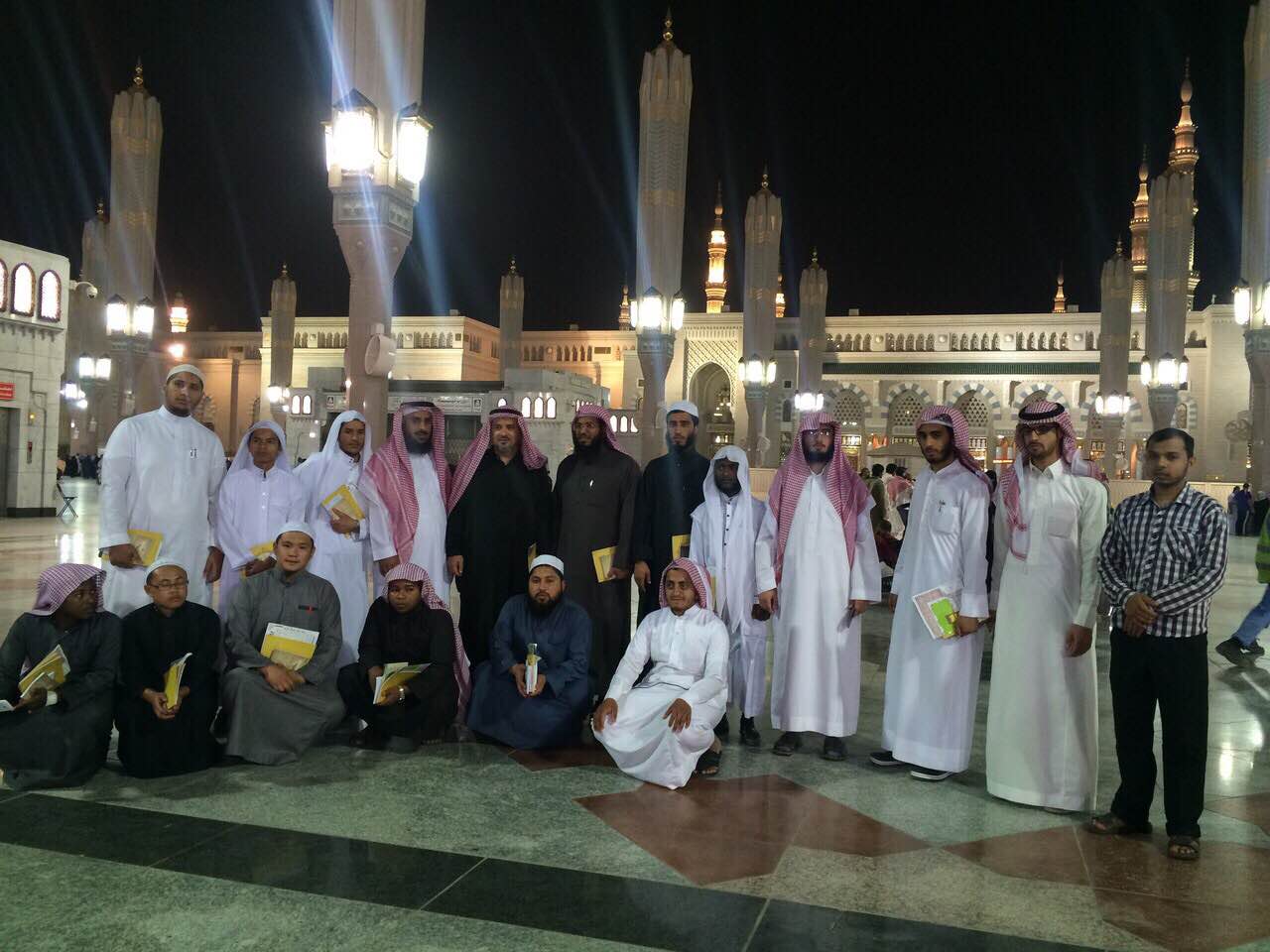 